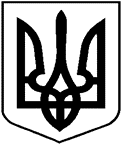 НАЦІОНАЛЬНА КОМІСІЯ З ЦІННИХ ПАПЕРІВТА ФОНДОВОГО РИНКУР І Ш Е Н Н Я______2020			м. Київ		№ _________                                                                                                                                       Про затвердження Правил розгляду справ про порушення вимог законодавства на ринках капіталу та застосування санкцій або інших заходів впливуВідповідно до статті 255 Кодексу України про адміністративні правопорушення та статей 7, 8, 9, 11, 12 Закону України «Про державне регулювання ринку цінних паперів в Україні», пункту 14 розділу II Закону України «Про внесення змін до деяких законодавчих актів України щодо удосконалення функцій із державного регулювання ринків фінансових послуг» з метою вдосконалення процедури правозастосування на ринку цінних паперів та у системі накопичувального пенсійного забезпечення, враховуючи вимоги законодавстваНаціональна комісія з цінних паперів та фондового ринкуВИРІШИЛА:1. Затвердити Правила розгляду справ про порушення вимог законодавства на ринках капіталу та застосування санкцій або інших заходів впливу, що додаються.2. Визнати таким, що втратило чинність, рішення Національної комісії з цінних паперів та фондового ринку від 16 жовтня 2012 року № 1470 «Про затвердження Правил розгляду справ про порушення вимог законодавства на ринку цінних паперів та застосування санкцій», зареєстроване в Міністерстві юстиції України 05 листопада 2012 року за № 1855/22167 (зі змінами).3. Департаменту правозастосування (О. Ягнич) забезпечити: подання цього рішення на державну реєстрацію до Міністерства юстиції України;оприлюднення цього рішення на офіційному вебсайті Національної комісії з цінних паперів та фондового ринку.4. Це рішення набирає чинності з _____________ року, але не раніше дня його офіційного опублікування.5. Контроль за виконанням цього рішення покласти на члена Національної комісії з цінних паперів та фондового ринку Назарчука І.Голова Комісії                                                                                                               Т. ХромаєвПротокол засідання Комісіївід _________ № ________   